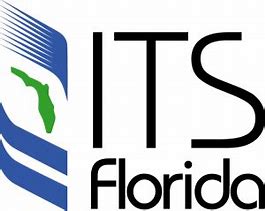 ITS FLORIDA TECHNICAL COMMITTEE2023 1st QUARTER MEETINGFEBRUARY 13, 2023Teleconference Number: (877) 594-8353Participant Code: 40953987Website/Forum discussion – itsflorida.org Membership information, Events Calendar, Job Postings, etc…FDOT Central Office Discussion TERL Approvals since last meeting are in the Excel attachment to the meeting invite.Industry UpdatesITS Cabinet Standalone Test Plan submitted to forms and procedures office on 2/10/2023Grounding Standalone Test Plan Draft ready for District reviewSmart Work Zone Developmental Spec posted on the specs website (2 versions based on letting dates)          	Standard Spec UpdatesSection 102Added Existing ITS Maintenance pay item102-9.12 – Added temporary traffic detection language to ensure detection places calls for correct movements.Section 611 – added DMS and RPMU standalone test plan informationSection 630 (conduit) – Updated the method of measurement. Please read the new language. Section 633 (Fiber) – Made some updates based on feedback, please read the new spec languageSection 635 (Pull boxes) – Minor changes – Identification plates installed according to the MFG. Placement of max 500ft for electrical applications.Section 639 (Power service) – Added Electrical Power Transformers. Section 654 (RRFB) – Changed language to align better with the standard plans. Section 660 (Vehicle Detection) – Field acceptance testing updated for WWVDS Section 665 (Ped Detection) – Ped actuation sign uses type XI sheeting.Section 671 (Traffic Controllers) – Division II language moved to Division IIISection 676 (Traffic Cabinets) - Division II language moved to Division IIISection 678 (Traffic Controller Accessories) – Division II language moved to Division IIISection 680 (Adaptive control) – Division II language moved to Division IIISection 685 (UPS/RPMU) – Division II language moved to Division IIISection 700 (Signs) – Division II language moved to Division IIISection 995 (Traffic Control materials)Multiple section material language moved hereDetection cameras must meet CFR Prohibition on certain Telecommunications and video equipmentSection 996 – Material language moved hereConnected Vehicle specifications, etc…Upcoming MeetingsThe next meeting will be scheduled for April.Open DiscussionNOTE: Please remember that this committee is for the benefit of all ITS Florida member organizations, companies, and individuals. These meetings will be held in a manner that provides knowledge and encourages discussion of industry related topics. Solicitation of products is discouraged, as is, any negative comments regarding a company or their product/services.